Повышение квалификации педагогов центра «Точка роста»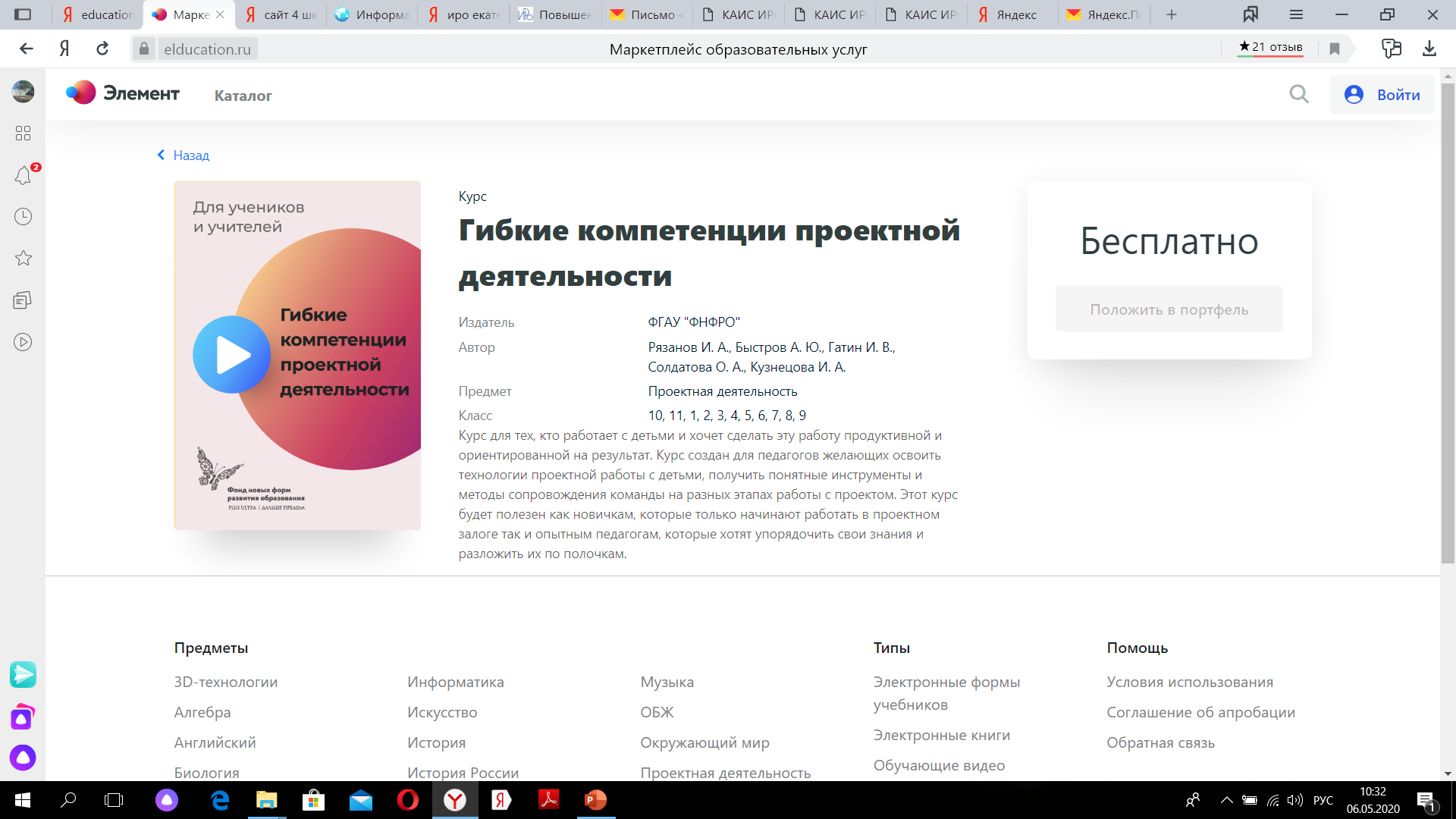 